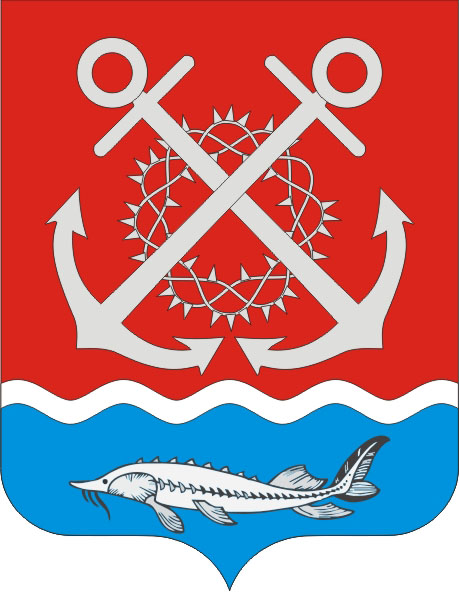 РОССИЙСКАЯ ФЕДЕРАЦИЯРОСТОВСКАЯ ОБЛАСТЬ НЕКЛИНОВСКИЙ РАЙОНМУНИЦИПАЛЬНОЕ ОБРАЗОВАНИЕ«ПОЛЯКОВСКОЕ СЕЛЬСКОЕ ПОСЕЛЕНИЕ»АДМИНИСТРАЦИЯ ПОЛЯКОВСКОГО СЕЛЬСКОГО ПОСЕЛЕНИЯПОСТАНОВЛЕНИЕот 26.07.2023 № 64х. Красный ДесантВ соответствии с Федеральным законом от 26.03.2022 №65-ФЗ «О внесении изменений в Бюджетный кодекс Российской Федерации», в целях совершенствования порядка ведения муниципальной долговой книги и контроля за муниципальным долгом Поляковского сельского поселения, Администрация Поляковского сельского поселения постановляет:  1. Внести в постановление Администрации Поляковского сельского поселения от 26.02.2021г. № 28 «Об утверждении Порядка ведения Муниципальной долговой книги Поляковского сельского поселения и представления информации о долговых обязательствах Поляковского сельского поселения»  следующие изменения:       	 1.1. Пункт 6 раздела 1 Порядка ведения муниципальной долговой книги муниципального образования «Поляковское сельское поселение» и предоставления информации о долговых обязательствах Поляковского сельского поселения изложить в следующей редакции:     		«6. Информация о долговых обязательствах Поляковского сельского поселения (за исключением обязательств по муниципальным гарантиям) вносится в Долговую книгу в срок, не превышающий пяти рабочих дней с момента возникновения соответствующего обязательства.      	Информация о долговых обязательствах по муниципальным гарантиям Поляковского сельского поселения вносится в муниципальную долговую книгу в течении пяти рабочих дней с момента получения Поляковским сельским поселением сведений о фактическом возникновении (увеличении) или прекращении (уменьшении) обязательств принципала, обеспеченных муниципальной гарантией.».         2. Настоящее постановление вступает в силу со дня его официального опубликования (обнародования).   	 3. Контроль за выполнением постановления оставляю за собой.    Глава АдминистрацииПоляковского сельского поселения				          А.Н. Галицкий«О внесении изменений в постановление Администрации Поляковского сельского поселения от 26.02.2021г. № 28 «Об утверждении Порядка ведения Муниципальной долговой книги Поляковского сельского поселения и представления информации о долговых обязательствах Поляковского сельского поселения »